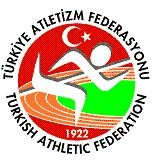 TÜRKİYE ATLETİZM FEDERASYONU2014 SEZONUFEDERASYON DENEME YARIŞMALARI STATÜSÜAtmalar / Kastamonu / 10 Mayıs 2014 Cumartesi28 Nisan 2014 Tarihinde Yayınlanan Federasyon Deneme Yarışmaları Statüsüne ait Ek Bilgiler	28 Nisan 2014 tarihinde Türkiye Atletizm Federasyonu  internet sayfasında yayınlanan Federasyon Deneme Yarışmaları Statüsünde yer alan ve 10-11 Mayıs 2014 tarihlerinde "Atmalar" branşında yapılacak olan yarışmaya ait konular, yapılan değişiklikler ve ek maddeler aşağıda yer almaktadır. Yarışmalar atmalar branşında genç ve büyükler kategorilerinde 10 Mayıs 2014 Cumartesi günü Kastamonu Gazi Stadyumu'nda düzenlenecektir. Yarışmanın teknik toplantısı 09 Mayıs Cuma günü saat 18:00 da Kastamonu Atatürk Spor Salonu'nda (Gazi Stadyumu yanı) yapılacaktır. Yarışmaların kayıtları; bu statü ile birlikte TAF internet sayfasında yayınlanan sporcu kayıt formunun 08 Mayıs Perşembe günü saat: 19:00'a kadar ziyaserkan@hotmail.com adresine elektronik posta ile gönderilmesi ile yapılacaktır. Kayıtların son kontrolü 09 Mayıs 2014 Cuma günü teknik toplantıda yapılacağından, tüm temsilcilerin toplantıya katılmaları zorunludur. Teknik toplantı sırasında ve sonrasında sporcu kaydı yapılmayacaktır.Bir sporcu en fazla iki branşta yarışabilir. Sporcuların katılacakları yarışma ve branşlar aynı yaş kategorisinde olmak zorundadır.Yarışmalar sonunda IAAF Puan cetveline göre derecesi karşılığında en fazla puanı alan büyük kadın ve büyük erkek kategorilerinde genel sıralamada ayrı ayrı ilk on sırada yer alan sporcuların aşağıdaki ödül tablosunda yer alan ödülleri Türkiye Atletizm Federasyonu tarafından ödenecektir. Yarışmalar sonunda IAAF Puan cetveline göre derecesi karşılığında en fazla puanı alan genç kızlar ve genç erkek kategorilerinde genel sıralamada ayrı ayrı ilk altı sırada yer alan sporcuların aşağıdaki ödül tablosunda yer alan ödülleri Türkiye Atletizm Federasyonu tarafından ödenecektir. Ödül töreni, tüm yarışmaların bitiminden sonra yapılacaktır. Türkiye Atletizm Federasyonu tarafından organize edilen yarışmaların tüm sorumluluğu, Federasyon tarafından görevlendirilen Teknik Delegededir. Yarışmalar sırasında meydana gelen tüm teknik konulardaki anlaşmazlıklar Teknik Delege tarafından çözümlenecektir. Yarışmaların Teknik Delegesi Suat Çetinkaya (05052925787)ÖDÜL TABLOSUÖDÜL TABLOSUÖDÜL TABLOSUÖDÜL TABLOSUÖDÜL TABLOSUÖDÜL TABLOSUÖDÜL TABLOSUÖDÜL TABLOSUKadınlarKadınlarKadınlarKadınlarErkeklerErkeklerErkeklerErkekler1120067001120067002110076002110076003100085003100085004900940049009400580010400580010400ÖDÜL TABLOSUÖDÜL TABLOSUÖDÜL TABLOSUÖDÜL TABLOSUÖDÜL TABLOSUÖDÜL TABLOSUÖDÜL TABLOSUÖDÜL TABLOSUGenç KızlarGenç KızlarGenç KızlarGenç KızlarGenç ErkeklerGenç ErkeklerGenç ErkeklerGenç Erkekler175044001750440026005300260053003500630035006300